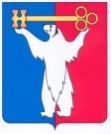 АДМИНИСТРАЦИЯ ГОРОДА НОРИЛЬСКАКРАСНОЯРСКОГО КРАЯПОСТАНОВЛЕНИЕ22.02.2023                                            г. Норильск                                                 № 60О внесении изменений в постановление Администрации города Норильска от 04.07.2018 № 273В целях приведения правового акта Администрации города Норильска в соответствие с Федеральным законом от 14.07.2022 № 236-ФЗ «О Фонде пенсионного и социального страхования Российской Федерации», Федеральным законом от 14.07.2022 № 237-ФЗ «О внесении изменений в отдельные законодательные акты Российской Федерации», приказом Минтруда России от 19.09.2022 № 577 «Об утверждении схемы размещения территориальных органов, обособленных подразделений и подведомственных учреждений Фонда пенсионного страхования Российской Федерации»,ПОСТАНОВЛЯЮ:1. Внести в Административный регламент предоставления муниципальной услуги по принятию решения об организации аукциона на право заключения договора на размещение нестационарных торговых объектов, утвержденный постановлением Администрации города Норильска от 04.07.2018 № 273 (далее - Регламент), следующие изменения:1.1.	В подпункте «ж» пункта 2.7 Регламента слова «Управления Пенсионного фонда РФ в городе Норильске Красноярского края» заменить на «территориального органа Фонда пенсионного и социального страхования Российской Федерации»;1.2.	В подпункте «з» пункта 2.7 Регламента слова «Филиала № 14 (Таймырский) ГУ - Красноярского регионального отделения Фонда социального страхования РФ» заменить на «территориального органа Фонда пенсионного и социального страхования Российской Федерации».2.	Опубликовать настоящее постановление в газете «Заполярная правда» и разместить его на официальном сайте муниципального образования город Норильск.3.	Настоящее постановление вступает в силу с даты его подписания.Глава города Норильска             	          			                    	  Д.В. Карасев